 Job Application Form – 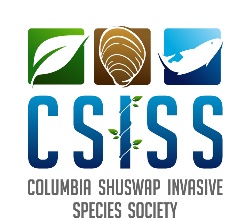 Invasive Species Program AssistantFor details on qualifications and responsibilities for the positon of Invasive Species Program Assistant, please refer to the job posting on our website. Any information provided in this form will be kept confidential and not shared with others. Application ProcessThank you for your interest in working with the Columbia Shuswap Invasive Species Society. Please fill out the following form with as much detail as possible and email it along with your resume in PDF format to info@columbiashuswapinvasives.org We are an Equal Opportunity Employer and committed to creating a diverse, equitable, and inclusive work environment. We welcome and encourage individuals who self-identify as members of underrepresented and underserved groups. We thank all candidates for their interest. Only candidates short-listed will be contacted for an interview. Personal InformationFirst Name: Last Name: Email: Phone Number: Education: Current Address: Are you eligible to work in Canada? (According to the Government of Canada, to be eligible, you need a valid work permit, have the status of landed immigrant, permanent resident or be a Canadian citizen) The job experience employee(s) must:• be a permanent resident of the Basin (map);• be unemployed, laid off or unable to secure sustainable work due to the pandemic, or be underemployed;• not be a student; and• be legally entitled to work in Canada.Do you meet ALL of the above requirements for this wage subsidy position?Please select all you identify with (this question is optional)Indigenous LGBTQ+ Womxn Person of Colour Other (please specify) Would rather not disclose Relevant ExperienceIn 150 words or less, describe your relevant experience in delivery of education and outreach programming (door to door, information booths, presentations, youth activities, speaking with the public) (Please list where and duration of experience)In 150 words or less, describe any experience in environmental education and any knowledge of invasive species (Please list where and duration of experience)In 150 words or less, describe why you believe you would be the best candidate for this positionCertificationCheck any current certifications/accreditations you have. WCB Level 1 First Aid Certification BC Class 5 Driver’s License Other (please list all) If you are planning to obtain any of the above or other certifications/accreditations before the position start date, list them below including date of course and organization hosting the course.Thank you!If you have any further questions or comments, please email info@columbiashuswapinvasives.org 